Муниципальное   общеобразовательное учреждение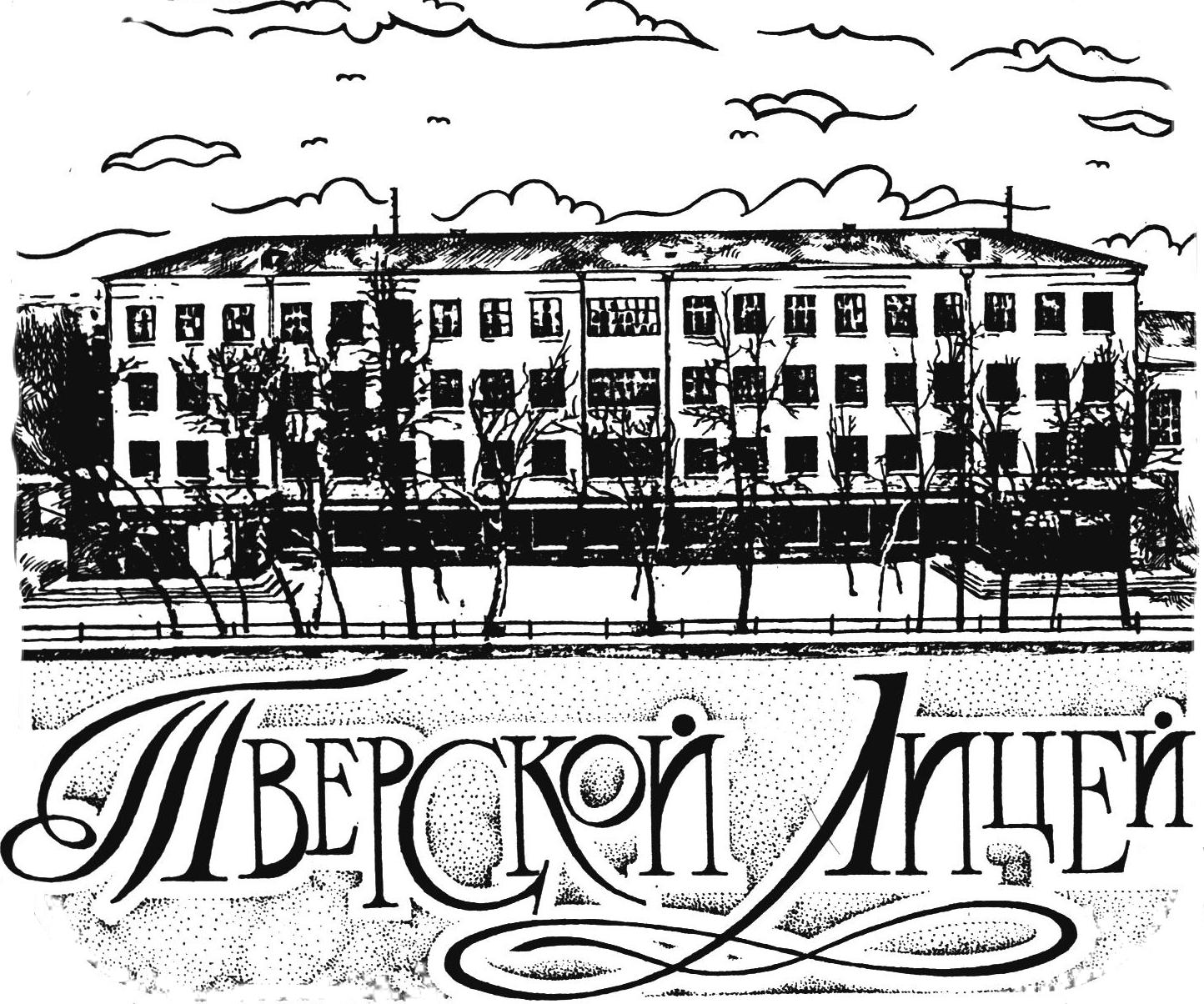 «Тверской лицей» 170001    г. Тверь     пр. Калинина 10.      8(4822) 42-22-68E-mail: tl@school.tver.ru, сайт: http://school.tver.ru/school/lyceum     Акт самообследованияМуниципального общеобразовательного учреждения«Тверской лицей»по итогам 2022 – 2023 учебного годаПредлагаем вашему вниманию Открытый информационный доклад, в котором представлены результаты деятельности лицея за 2022 календарный год. В акте самообследования содержится информация о том, чем живет лицей, как работает, какие у него потребности, чего он достиг, какие планы на будущее.Лицей расположен на стыке двух районов города Пролетарского и Центрального, в достаточно благополучном территориальном и социально-культурном представлении, что создает выгодные условия для создания и развития образовательной среды. В 2023 году лицей завершил свой 29 учебный год.Конкурентные преимущества лицея:территориальное положение: размещение в центральной части города, близость транспортных коммуникаций, облегчающих доступ к лицею;высокопрофессиональный педагогический коллектив, созданная система повышения квалификации педагогов; применение инновационных образовательных технологий;профессионализм в работе управленческой команды;открытость социуму, способность к трансформации опыта;сохранение лучших традиций российского лицейского образования;специализация лицея на повышенный уровень преподавания предметов естественнонаучной направленности;высокого качества подготовка учащихся, широкое и успешное представление лицеистов на предметных олимпиадах, ученических научно-практических конференциях, конкурсах;разноплановая система дополнительного образования, интегрированная с воспитательной системой лицея; привлечение к партнерству представителей социума;постоянно развивающаяся материально-техническая база лицея.Тверской лицей хорошо знают  в городе Твери. Победы и достижения лицея многочисленны и общеизвестны.  Неоднократно лицей был отмечен наградами  городских, областных, и всероссийских конкурсов. Есть у лицея и международные награды. Самообследование учебного заведения предусматривает девять направлений обследования:– образовательной деятельности, в том числе организации учебного процесса;– системы управления;– содержания и качества подготовки обучающихся;– востребованности выпускников;– кадрового обеспечения школы;– учебно-методического обеспечения;– библиотечно-информационного обеспечения;– материально-технической базы в школе;– внутренней школьной системы оценки качества образования. Общая информацияНазвание общеобразовательного учреждения (по уставу)Муниципальное общеобразовательное учреждение «Тверской лицей»Тип и вид общеобразовательного учреждения: ЛицейОрганизационно-правовая форма: Муниципальное учреждение Учредитель: Управление образования администрации г. ТвериГод основания - 1992 годВ 2019 году к Тверскому лицею присоединено Муниципальное общеобразовательное учреждение начальная общеобразовательная школа №1.Свидетельство о государственной регистрации № 61 от 14 апреля 2015 года Серия 69А01 №000298Юридический адрес: . Тверь, проспект Калинина, дом 10Телефон/факс:  (8-4822) 42-22-68e-mail:  tverliceum@yandex.ru,       tl@school.tver.ru Адрес сайт в Интернете: https://school.tver.ru/school/lyceum 	Администрация МОУ «Тверской лицей»:Мейстер Инна Владимировна - директорКарпенко Ольга Ефимовна - заместитель директора по УМР.Волкова Валерия Александровна – заместитель директора по НМР.Савостьяник Марк Юрьевич – заместитель директора по безопасностиПавлова Светлана Васильевна – заместитель директора по УВР.Белоножко Людмила Владимировна - заместитель директора по воспитательной работе.Симонова Лариса Витальевна - заместитель директора по хозяйственным вопросамКотлярова Светлана Васильевна - главный бухгалтерОрганизация учебного процессаРежим и график работыДиректор лицея И.В.Мейстер  принимает граждан по личным вопросамвторник с 12.00 до 15.30четверг с 9.00 до 13.00Начальное отделениеОбучение осуществляется в 1 смену в режиме полного дняШкольное отделение – с 8.00-18.00 часовПродолжительность уроков в 1 классе - в первом полугодии 35 минут, во втором полугодии по 40 минут (1 полугодие-ступенчатый режим), с большой переменой 40 мин; во 2-4 классах - 45 мин, продолжительность перемен 10 мин, большая перемена после 2 урока -20 минут.Продолжительность учебного года в 1-х классах  33 недели, во 2-4-х классах 34 недели.Годовой календарный учебный график для 1 класса – 4 учебных четверти.Годовой календарный учебный график для 2-4 классов – 4 учебных четверти.Структура режима дня в начальной школе:9.00 – 13.35  Общеобразовательный блок13.45- 14.45  Блок релаксации, обед, прогулка14.55-18.00  Развивающий блокРасписание звонков:1 урок  9.00-9.45 перемена 10 минут2 урок  9.55-10.40 перемена 20 минут3 урок  11.00-11.45 перемена 10 минут4 урок  11.55-12.40 перемена 10 минут5 урок  12.50-13.35Средняя и основная школаОбучение осуществляется в 2 сменыВо вторую смену обучаются параллели 6х и 7х классов.Лицей работает по шестидневной рабочей неделе.В лицее установлен следующий режим занятий: начало уроков в 8.30 ч.Продолжительность урока 45 минут.Начало учебного дня (первая смена) - 8 часов 30 минут, окончание шестого урока - в 14 часов 10 минут, начало 1 урока во второй смене в 13-25, начало элективных и факультативных часов, индивидуальных и групповых занятий для 9-11 классов 8-30 (на 1 уроке), а также кружков и секций - с 15 часов до 18 часов. Понедельник – урок «Разговор о важном», четверг – урок «Россия -  мои горизонты»Расписание звонков:1 смена1 урок  08:30 - 09:15 перемена 10 минут2 урок 09:25 - 10:10 перемена 20 минут 
3 урок 10:30 - 11:15 перемена 20 минут 
4 урок 11:35 - 12:20 перемена 10 минут5 урок 12:30 - 13:15 перемена 10 минут 
6 урок 13:25 - 14:10 перемена 10 минут 
7 урок 14:20 - 15:052 смена1 урок 13:25 - 14:10 перемена 10 минут
2 урок 14:20 - 15:05 перемена 20 минут
3 урок 15:25 - 16:10 перемена 20 минут
4 урок 16:30 - 17:15 перемена 10 минут
5 урок 17:25 - 18:10 перемена 10 минут
6 урок 18:20 - 19:05Учебный год в лицее делится на триместры. Триместры предполагают равномерное деление учебной нагрузки в течение учебного года: по три месяца. Каждый триместр, в свою очередь делится на две части, между которыми предполагаются рабочие каникулы. (Этим достигается приблизительно равномерное распределение учебной нагрузки в течение всего учебного года, равномерная интервальность отдыха учащихся (здоровье сберегающий подход).Продолжительность учебного года в 5-х – 11-х классах  34 недели.Годовой календарный учебный график для 5-9 классов – 3 учебных триместра: Анализ выполнения поставленных задач на 2022 2023   учебный годДеятельность педагогического коллектива МОУ «Тверской лицей» регламентировалась следующими документами: Конституцией Российской Федерации, Федеральным Законом от 29.12.2012 №273-ФЗ «Об образовании в российской Федерации», Приказами Министерства образования и науки Российской Федерации, Уставом МОУ «Тверской лицей» и локальными актами лицея.В основу учебно-воспитательного процесса был положен план работы лицея, утвержденный на Педагогическом Совете лицея 30 августа 2022 года, протокол №1, утвержден приказом от 30.08.2022 года.С целью конкретизации деятельности администрации и педагогического коллектива ежемесячно разрабатывался месячный план работы лицея.Тема работы лицея в 2022 учебном году:«Разработка и реализация новых подходов к повышению качества образования на основе  индивидуализации и профилизации обучения, социализации учащихся и профессионального роста педагогов».Методическая тема работы педагогического коллектива лицея в прошедшем учебном году:«Формирование универсальных учебных действий как необходимое условие реализации нового стандарта образования и программ ООО и СОО».Определяющими деятельность лицея в учебном году были следующие задачи:Обеспечение планируемых результатов по достижению выпускником целевых установок, знаний, умений, навыков, компетенций и компетентностей, определяемых личностными, семейными, общественными, государственными потребностями и возможностями обучающегося, индивидуальными особенностями его развития и состояния здоровья. Усиление роли профориентационной составляющей в  достижении качества образования и совершенствование условий для выявления и развития способностей, склонностей и интересов учащихся, профессионального самоопределения.Повышение квалификации, качества труда, творческого роста учителей, достижение ими высокого уровня профессионального мастерства.  Формирование ключевых компетентностей обучающихся: социальных, коммуникативных, целостно-смысловых и общекультурных через систему воспитательной работы.Совершенствование единой информационной среды лицея.С целью выполнения поставленных задач в 2022/23 учебном году проведены:Педагогические советы 1. Стратегия развития МОУ «Тверской лицей» на 2022/23 учебный год в соответствии с переходом на ФГОС СОО Август  2. «Внеурочная деятельность учащихся в условиях реализации ФГОС СОО»   Ноябрь     3.«Качество обученности учащихся как показатель качества УВП»  Ноябрь, декабрь, март.   Малые педагогические советы в мае, июне Об адаптации учащихся 5-ых и 10-ых классов.О допуске учащихся 9, 11 классов к государственной итоговой аттестации.О переводе учащихся 5-8, 10 классов в следующий класс.О выпуске учащихся 9,11 классов.СеминарыОсобенности аттестации на категорию и соответствие занимаемой должности (ноябрь).Особенности реферативной, исследовательской и проектной деятельности – семинар для учителей (октябрь).Особенности выстраивания индивидуальных образовательных траекторий обучающихся в условиях модернизации образования (10-11-е классы – август-сентябрь, 8-9-е – февраль-март).Многообразие возможностей использования электронного журнала (сентябрь-октябрь)Программа развития универсальных учебных действий на уровне основного общего образования и среднего общего образования (март)В течение учебного года проведено 34 административных совещания, тематика некоторых из них:Отчеты заведующих кафедрами по вопросам начала учебного года.Анализ информации о поступлении выпускников в ВУЗы и другие учебные заведения.О результатах комплектования групп дополнительного образования.Рассмотрение вопросов подготовки к аттестации учителей в 2021/22 учебном году.О повышении профессионального мастерства педагогов через обеспечение непрерывного педагогического образования.О введении ФГОС СОО в 2022/23 учебном году (параллели 10 классов).Адаптация детей 5-х классов к условиям школьного обучения.О выполнении учебных программ за первое полугодие, по итогам года.Вопросы организации предпрофильного и профильного обучения в 2022/23 учебном году. Анализ состояния здоровья учащихся (по результатам углублённого осмотра учащихся) О состоянии организации питания учащихся лицея. О предварительной нагрузке учителей, занимающихся курированием индивидуальных проектов учащихся на 2022/23 учебный год Результаты проведения научно-практической конференции лицея «Шаг в будущее». О готовности учащихся 9-х, 11-х классов к итоговой аттестации.  Результаты мониторинга учебных и внеурочных достижений учащихся.Адаптация учащихся 10-х классов к обучению на третьей ступени (по результатам фронтального контроля).О соблюдении плана-графика введения ФГОС СОО в 2022/23 учебном году.Внедрение и сопровождение электронного журнала в лицее.Содержание и качество подготовки обучающихсяМуниципальное общеобразовательное учреждение «Тверской лицей» – среднее общеобразовательное учреждение, ориентированное на обучение и воспитание высоконравственной интеллектуальной личности и обеспечивающее непрерывность среднего и высшего образования. Дает повышенную подготовку по предметам различных циклов технических, естественнонаучных и гуманитарных дисциплин, осуществляет раннюю профориентацию, обеспечивает максимально благоприятные условия для развития и постоянного наращивания творческого потенциала, способствует овладению учащимися навыками самостоятельной и научно-исследовательской работы. Лицей ориентирован на обучение и воспитание личности, способной к творческой деятельности  в различных областях знаний, дающий образование, соответствующее требованиям современной быстроразвивающейся науки, повышенную подготовку по отдельным предметам, реализующий идею гуманизации образования, являющийся научно-методическим центром, осуществляющим разработку нового содержания образования. Лицей осуществляет обучение и воспитание на основе принципов государственной политики в области образования и  в соответствии с государственными учебными планами и программами.  Обучение носит светский характер.   Потребность общества получать достаточно подготовленных абитуриентов,  способных быстро и легко адаптироваться к Вузовским программам и методам преподавания, молодых людей свободно ориентирующихся в огромном объеме информации, владеющих современными приемами ее обработки и хранения, а также потребность родителей, не затрачивая больших средств, дать своему ребенку хорошее образование и воспитание и по окончании учебного заведения иметь гарантии в поступлении в высшее учебное заведение - вот основная цель, которую ставит перед собой Тверской лицей и его педагогический коллектив.      Лицей несет ответственность перед обществом и государством за реализацию своих целей и задач, соответствие выбранных форм организации образовательного, учебно-воспитательного процесса возрастным психологическим особенностям, требующих охраны здоровья детей, качественное освоение школьниками учебного материала.Образовательное учреждение имеет трехступенчатую структуру:Первая ступень: пятые-седьмые классы.Задачи:  - развитие способностей личности;- формирование знаний о мире и человеке;- формирование мотивации к интенсивной учебе;- организация деятельности по усвоению гуманитарных ценностей;- формирование системы общеучебных умений и навыков;- формирование навыков самообразования;- изучение двух иностранных языков, краеведения и основ потребительских знаний экономики.Вторая ступень: восьмые-девятые классы (предпрофильные).Задачи:  - развитие способностей личности;- формирование знаний о мире и человеке;- формирование мотивации к интенсивной учебе;- организация деятельности по усвоению гуманитарных ценностей;- формирование системы общеучебных умений и навыков;- формирование навыков самообразования;- формирование функциональной грамотности;- изучение двух иностранных языков и правоведения.Третья ступень: десятые-одиннадцатые классы.Задачи:  - развитие способностей личности;- формирование научного мировоззрения и нравственно-духовной культуры;- формирование мотивации к профессиональному образованию;- формирование целостности и гуманитарной выраженности менталитета личности;- формирование специальных знаний, умений и навыков на творческом уровне профильного и углубленного характера;- формирование системы навыков самообразования;- формирование функциональной грамотности.Учебный план лицея составлен на основе базисного учебного плана, утвержденного Министерством образования РФ. Содержание и логика учебного плана отражает цели и задачи образовательной программы, и позволяют обеспечить не только достижения установленных государством общеобразовательных стандартов, но и развитие индивидуальных возможностей и способностей учащихся.Педагогический коллектив сосредотачивает свои усилия на следующих узловых вопросах практики образования:– успешность детей в обучении;– состояние их здоровья;– характер взаимодействия детей с социальной средой.Интегрированная характеристика осуществляемой деятельности, ее направленность может быть сведена к определению основного назначения учебного заведения: подготовки на основе современных технологий и педагогики сотрудничества образованных, нравственно-воспитанных, физически развитых культурных молодых людей, способных к адаптации, межкультурному взаимодействию, совершенствованию, саморазвитию в быстро меняющихся социально-экономических условиях общественной жизни.Лицей может заявить о себе как об образовательном учреждении, в котором развиваются научное мышление и творческий потенциал личности учащихся. Лицей в приоритетном национальном проекте «Образование»Работа по реализации национального проекта в лицее велась по следующим  направлениям:повышение уровня воспитательной работы в школахгосударственное стимулирование общеобразовательных учреждений и вузов, внедряющих инновационные образовательные программыпоощрение лучших учителейгосударственная поддержка талантливой молодеживнедрение современных образовательных технологий, оснащение образовательных учреждений учебным и учебно-наглядным оборудованиеминформатизация системы образованияВ лицее воспитание ребенка всегда было в числе приоритетов в работе педагогического коллектива. В данном направлении ПНПО значителен  сам факт признания важности воспитательной работы классного руководителя в современной школе. Вместе с тем, реализация приоритетного национального проекта потребовала от педагогического коллектива лицея обновления содержания воспитательной работы, новых подходов в деятельности классного руководителя.Дополнительное образование детей в его новом качественном состоянии по праву рассматривается как важнейшая составляющая единого образовательного пространства в современном российском обществе, и нуждается в постоянном внимании и поддержке как образование, органично сочетающее в себе воспитание, обучении, творческое развитие и социализацию личности ребенка. Дополнительное образование детей – это «зона ближайшего развития» личности ребенка, которую он выбирает сам  или с помощью взрослого в соответствии со своими желаниями, потребностями и возможностями. В лицее уделяется большое внимание развитию этого вида образования как открытой социальной системы, обеспечивающей условия для формирования лидерских качеств, развития социального творчества, формирования социальных компетенций. Система дополнительного образования в лицее выступает гарантом выявления, поддержки и развития одаренных детей.Сегодня всеми формами дополнительного образования в лицее заняты все учащиеся,  и многие учащиеся осваивают не одну дополнительную  программу. В то же время реализация приоритетного образовательного проекта требует от педагогического коллектива лицея обновления содержания, организационных форм, методов и технологий дополнительного образования детей.В 2006 году лицей стал победителем конкурса образовательных учреждений, активно внедряющих инновационные образовательные программы,   с получением государственной поддержки в 1 млн. рублей.  Эти средства были израсходованы на улучшение материальной базы лицея: были приобретены две интерактивные доски, мультимедийное оборудование, компьютеры, ксероксы, пополнен библиотечный фонд и фонд образовательных цифровых ресурсов.Деятельность педагогического  коллектива   лицея в настоящее время направлена на достижение нового качества общего образования.  В рамках деятельности городского методического центра на безе лицея открыт межшкольный методический центр, основной задачей которого является распространение инновационной практики педагогического коллектива лицея. МОУ «Тверской лицей» является базовой школой. МОУ «Тверской лицей» является площадкой по опережающему внедрению ФГОС в основной школе с 2011 года. В прошлом году по программам ФГОС занимались 5-9 и 10 классы.11 лет на базе лицея функционирует инновационный центр передовых педагогических технологий (Тематика работы центра – (Внеурочная деятельность образовательного учреждения в рамках внедрения ФГОС в основной школе,   Формирование компетентности учащихся с помощью программы развития универсальных учебных действий, Проектно-исследовательская деятельность учащихся 5-6 классов в рамках опережающего внедрения ФГОС, Использование ИКТ в подготовке исследовательских и проектных работ учащихся. Цифровые образовательные ресурсы, как средство повышения качества обучения  и воспитания в рамках инновационных образовательных программ.В 2022 году провели работу по организации изучения школьниками государственных символов России и субъекта РФ. Для этого скорректировали рабочие программы по предметам: ОРКСЭ, окружающий мир, история, обществознание. Ввели проектную и исследовательскую деятельность с целями:•	углубить знания о госсимволике и ее истории; •	сформировать личностные основы российской гражданской идентичности, социальной ответственности, правового самосознания, поликультурности; •	осмыслить политическую и нравственную суть символов; •	расширить и углубить представления о гражданских обязанностях, в том числе о защите Отечества на воинской или альтернативной службе. Включили в программу воспитания школы церемонии поднятия флага России – каждый рабочий понедельник, выноса флага России – на торжественных и праздничных мероприятиях.Основные цели и задачи деятельности лицея в 2022/23 учебном году.Основная стратегическая цель Программы развития лицея была сформулирована в соответствии с  Федеральной целевой программой развития образования: «обеспечение условий для удовлетворения потребностей граждан, общества и рынка труда в качественном образовании путем создания новых институционных механизмов регулирования в сфере образования, обновления структуры и содержания образования, развития фундаментальности и практической направленности образовательных программ, формирования системы непрерывного образования.      В соответствии с целью и задачами Федеральной программы развития образования нами были сформулированы стратегические задачи развития лицея:совершенствование лицейского образования;обеспечение качества лицейского образования;совершенствование системы управления лицеем;совершенствование экономических механизмов в лицее.     Вместе с тем, мы считаем, что на первом месте в Программе развития лицея должны стоять главные задачи -  задачи в сфере социальной защиты и поддержки детей:Сохранение и развитие здоровья учащихся;Обеспечение  условий безопасности детей.В своей деятельности лицей ориентирован на достижение высокого уровня социальной зрелости выпускника, его готовности к самостоятельной жизнедеятельности в обществе постоянных перемен, к профессиональному образованию в интересах личности и государства, к духовно-нравственному самосовершенствованию.   Исходя из стратегических задач Программы развития МОУ лицея на 2020 -2025 годы, мы считаем, что миссия лицея – обеспечивать и поддерживать процессы самопознания, самосовершенствования и самореализации личности ребенка, развитие его индивидуальности, формирование конкурентоспособности и зрелой гражданской позиции. Программой развития лицея были определены  важнейшие целевые индикаторы  и показатели  развития общеобразовательного учреждения. В своей деятельности лицей ориентирован на достижение высокого уровня социальной зрелости выпускника, его готовности к самостоятельной жизнедеятельности в обществе постоянных перемен, к профессиональному образованию в интересах личности и государства, к духовно-нравственному самосовершенствованию.   В соответствии с Программой развития лицея были определены основные цели деятельности лицея в 2022/23 учебном годуОбеспечить реализацию права каждого ребенка на получение образования в соответствии с его потребностями и возможностями Реализация модели новой перспективной школы акмеологической направленности как наиболее отвечающей меняющимся социальным и педагогическим условиям и способствующей формированию конкурентоспособной личности, готовой к саморазвитию, к самоопределению, к  творческому преобразованию окружающего мираОбеспечить  качественное образование за счет освоения или  разработки и внедрения  акмеологических технологий, способствующих развитию учащихся и педагогов в творческом взаимодействии и сотрудничествеСоздание образовательной среды, способствующей духовному, нравственному, физическому развитию и социализации ребенкаСовершенствование системы управления лицеяСовершенствование экономических механизмов в лицее Основными задачами педагогического коллектива на 2022/23 учебный год были:Построение образовательной практики на основе социокультурных традиций воспитания детей в духе  уважения к своей школе, городу, краю, РоссииСохранение и развитие здоровья учащихся, формирование культуры здорового образа жизниРазвитие ресурсного (материально-технического, кадрового, научно-методического) обеспечения образовательного процессаПомощь обучающимся в осознании своего профиля  обучения и профессионального самоопределенияРазвитие профильного обучения повышенного уровня сложности с 8-го классаСовершенствование системы предпрофильной подготовки и профильного обучения. Выбор оптимального и достаточного количества профилей обучения на основе социального заказа семьиОтбор и внедрение в образовательный процесс эффективных технологий, обеспечивающих высокий образовательный уровень лицеистов. Достичь оптимального уровня базового и дополнительного образованияПовышение мотивации педагогов на освоение инновационных педагогических технологий обучения и воспитанияОбеспечение уровня квалификации педагогических кадров, необходимого для успешного развития лицеяПривлечение интеллектуально-культурного потенциала социума для развития лицея.  Включение внеобразовательных  социальных структур  в систему лицейского образованияСовершенствование системы управления достижением оптимальных конечных результатов, включающую все  управленческие функции  Реализуя личностно-ориентированный подход в образовании, коллектив лицея ставит целью не сформировать и даже не воспитать, а найти, поддержать, развить человека в человеке и заложить в него механизмы самореализации, адаптации, саморегуляции, самозащиты, самовоспитания, необходимые для становления самобытного личностного образа в достойной человеческой жизни, для диалогичного и безопасного взаимодействия с людьми, природой, культурой, цивилизацией.Материальная базаОбщее количество учебных кабинетов: 26 (с количеством посадочных мест от 18 до 42).В Тверском лицее имеется столовая  и буфет на 120 посадочных мест.В лицее есть медицинский кабинет, 3 спортивных зала (большой, тренажерный и танцевальный), актовый зал отсутствует и его роль выполняет либо танцевальный зал, либо столовая. В лицее имеется библиотека и читальный зал, который одновременно выполняет роль зоны индивидуального доступа в рамках информационного центра. книжный фонд:общий фонд – 10184 шт.                                          из него:учебный фонд – 7625 шт.фонд художественной литературы – 2559 шт.процент обеспеченности учебниками -  100 %Создана электронная библиотека, объединенная в локальную сеть.Количество электронных версий:художественная литература, поэзия – более 400 шт.литературная критика – более 150 шт.тестовые задания, олимпиадные задания по предметам – 250 шт.дополнительная литература – 1550 шт.Техническое оснащение лицеяЗа последние годы произошло радикальное обновление парка персональных компьютеров Тверского лицея. В учебном процессе появились ноутбуки, современная множительная и мультимедийная техника.Материально - техническое обеспечение МОУ «Тверской лицей»Активно работает информационный центр, включающий в себя зону индивидуального и коллективного доступа с Интернет.Кадровое обеспечениеКоличество педагогов всего (без совместителей и педагогов дополнительного образования) – 48,  (61 с педагогами дополнительного образования).Имеют почетные звания: Заслуженный учитель Российской Федерации – 1  человек.Почетный учитель Народного образования (Отличник народного образования) – 16 человек.Заслуженный учитель  Российской Федерации – (1/2%)Мейстер Инна ВладимировнаПочетный работник общего образования Российской Федерации и Отличник народного просвещения Российской Федерации – (16/33%)Учителя, имеющие высшую квалификационную категорию – (32 чел/66%) Учителя, имеющие первую квалификационную категорию - (2 чел/4 %) Учителя, имеющие вторую квалификационную категорию – (2 чел/4 %)Режим работы школы      Лицей работает в двусменном режиме. В первую смену обучаются 1-4, 5, 8, 9, 10, 11. Во вторую смену обучаются 6, 7 классы (158 учащихся). Начало занятий 8-30, окончание занятий: 5-9 классы 14-10, 10-11 – 15-10 (с учетом элективных курсов). Класс	          Кол-во  обучающихся
на начало
учебного года1                                         302                                         513                                         454                                         265	             906	             897	             898	             899	             8510	             11711	             124Итого:	             898Ведущие направления воспитательной работыПеречень конкурсных мероприятий, в  которых участвовал Тверской лицей и его ученики:поэтический «Моя малая Родина»на лучшую открытку ко дню Победыфотоконкурс «Мой город»конкурс детского творчества «Радуга»конкурс «Смотр строя и песни»конкурс агитбригадконкурс письмаконкурс плакатов «Мы за здоровый образ жизни»творческий конкурс «Рецензия на произведения о Тверском крае»«Мисс-Весна»Учебный план внеурочной деятельности 5-6 классов (ФГОС)Основные разделы программы (модули по выполнению дел)Наиболее значимые мероприятия воспитательной работы лицея 2021/22 годаЧествование и награждение ветеранов ВОВ к Дню Победы и Дню освобождения города Калинина, Участие в организации и проведении «Дня пожилого человека»,Сбор материалов и изготовление «полотна памяти» к 70 летию со Дня Победы,Секция «Лечебная гимнастика для взрослых»;Компьютерные курсы для работников промышленных предприятий района;Курсы «Мода на здоровье»  (здоровый образ жизни);Расширение международных связей с целью пропаганды собственного опыта и обмена опытом с зарубежными коллегами (г. Познать Польша, г.Безансон – Франция, Оснабрюк - Германия)Особенности организации образовательного процесса.Тверской лицей ориентирован на обучение и воспитание широко образованной личности, способной к творческой деятельности  в различных областях знаний. Он  стремится  дать учащимся такое образование, которое соответствовало бы требованиям современной быстроразвивающейся жизни и науки, обеспечивала бы раннюю профориентацию, дающую повышенную подготовку по отдельным предметам. Лицей реализует идею гуманизации  образования, является научно-методическим центром, осуществляющим разработку нового содержания образования и новых педагогических технологий, их научную апробацию и дающим рекомендации к их применению в образовательном процессе.Основными целями общеобразовательного учреждения являются: формирование общей культуры личности обучающихся на основе усвоения обязательного минимума содержания общеобразовательных программ, их адаптация к  жизни в обществе, создание основы для осознанного выбора и последующего освоения профессиональных  образовательных программ, воспитание гражданственности, уважения к правам и свободам человека, трудолюбия, любви к окружающей природе, Родине, семье. За время своего существования коллективом педагогов и учащихся лицея пройден большой путь в становлении и формировании единого образовательного и воспитательного пространства, появился свой имидж и наработаны интересные традиции.За годы своего существования лицеисты не раз показывали высокий уровень подготовки, завоевав более 100 призовых мест на городских и 20 – на областных олимпиадах, более 30 призовых мест на городской научно-практической конференции «Шаг в будущее». Около 50 выпускников окончили лицей с золотой и 90 - с серебряной медалью. 98% выпускников поступают в вузы.Профильное и предпрофильное обучение.Существуя 29 лет, Тверской лицей постоянно совершенствуется и развивается, постепенно превращаясь в классический многопрофильный лицей.5 - 9 классы являются второй ступенью обучения, на которой начинается изучение второго иностранного языка, информационных технологий, графики. Существует широкая сеть различных факультативов, элективов  и дополнительных занятий, позволяющих осуществлять раннюю профориентацию.10 - 11 классы -  третья, специализированная ступень  курса обучения. На этой ступени осуществляется специализация обучающихся по направлениям. Это обеспечивает завершение общеобразовательной подготовки учащихся на основе широкой и глубокой дифференциации обучения. На данной ступени созданы специализированные профильные классы следующих направлений:  1. Социально-гуманитарный – интенсивное, расширенное изучение литературы, иностранных языков и истории,  с целью подготовки к поступлению на факультеты с филологической, исторической или юридической направленностью. 2.  Физико-математический (технический)– упор на математику, информатику и физику,  с целью подготовки к поступлению на математические и технические специальности вузов. 3. Естественно-научный – расширенное изучение биологии, химии, физики – подготовка к поступлению в медицинские, биологические, химические и экологические вузы. 4. Социально-экономический – кроме интенсивного изучения математики и информатики добавляются такие предметы как: экономика и экономическая география.      В ситуации, когда профильность планируется ввести во всех школах на третьей ступени, Тверской лицей уже не только отработал систему профильного обучения, но и осуществляет его в тесном контакте с вузами города. Это дает возможность непрерывного образования «лицей-вуз» для одаренных детей из города. Учебные занятия, как в лицее, так и в стенах Вузов проходят в виде лекций, семинаров, практических, лабораторных  и самостоятельных работ. Ведется большая работа по вовлечению учащихся в различные научно-исследовательские работы, проводимые в этих Вузах.В лицее работает широкая сеть кружков и спортивных секций.    Семь лет тому назад Тверской лицей стал базовой школой и поэтому может предложить различные образовательные услуги различным категориям населения, а не только учащимся лицея.Лицей доступен всем желающим. Единственным преимуществом для желающих поступить учиться в лицей являются индивидуальные способности и желание учиться в данном учебном заведении.В лицее создано и успешно работает лицейское научное общество. Учащиеся Тверского лицея ежегодно принимают участие в научно-практической конференции «Шаг в будущее».В лицее ежегодно проходит проектная неделя, в которой учащиеся защищают разработанные ими научно-исследовательские проекты.В лицее почти 20 лет успешно работает фонд «Лицеист», где успешно сотрудничают педагоги, родители, учащиеся и общественность.Выпускается газета «Лицейский Парнас».Регулярно проводятся конкурсы творческих работ и персональных выставок, учащихся в лицейской картинной галерее. Реализуется программа мониторинга основных результатов качества образовательного процесса.Осуществляется языковая стажировка учащихся в Германии (гимназии г. Оснабрюк и г. Грайсвальд). С целью развития познавательных интересов работают факультативы разного профиля.  Регулярно проводятся конкурсы творческих работ и персональных  выставок учащихся в лицейской картинной галерее. Методическая служба лицея.Важнейшим средством повышения педагогического мастерства учителей является хорошо организованная методическая работа. Роль методической работы значительно возрастает в современных условиях в связи с необходимостью рационально и оперативно использовать новые методики, приемы и формы обучения, постоянно накапливающийся опыт по решению образовательных и воспитательных проблем. Ориентация методической службы на самообразование, саморазвитие и самосовершенствование крайне необходимо, ибо расширение культурного кругозора, способность к самокритике – это залог успешного развития профессионализма и творческого потенциала личности учителя.Для решения учебно-методических задач в лицее созданы следующие условия:1. В учебный план входит семь образовательных областей, обеспечивающие развитие личностных качеств учащихся, согласно общечеловеческим идеалам и традициям России.2. Ведут работу 6 научно-методических кафедр: Кафедра учителей филологии; Кафедра учителей иностранного языка; Кафедра учителей математики и ИКТ; Кафедра учителей естественнонаучных дисциплин; Кафедра учителей истории и обществознания;3. Предметно-методические кафедры начали работу по планам, в соответствии с методической темой ОУ. 4. Разнообразие форм и оперативность ВШК, как одно из условий эффективности работы. 5. Система работы по обеспечению сохранности здоровья и здорового образа жизни учащихся. 6. Работа по улучшению материально-технической базы лицея. Перед методической службой лицея поставлена цель: «Непрерывное совершенствование уровня педагогического мастерства преподавателей, их эрудиции и компетентности в области учебного предмета и методики преподавания». Ее реализации способствовали следующие условия: Обеспечение высокого методического уровня проведения всех видов занятий;Продолжение педагогических экспериментов по поиску новых технологий, форм и методов обучения;Приведение методического обеспечения учебных предметов в соответствие с требованиями новых руководящих документов в области образования, учебных планов и программ;Организация и проведение работ по повышению качества ведения всех документов по организации и учету методической работы;Внедрение в учебный процесс учебно-методических и дидактических материалов и программного обеспечения автоматизированных систем обучения, систем информационного обеспечения занятий, информационно-библиотечных систем;Сосредоточение основных усилий кафедр на создание научной базы знаний учащихся выпускных классов для успешного поступления в ВУЗы по избранной специальности;Повышение качества проведения занятий в результате модернизации и развития учебно-материальной базы лицея в соответствии с содержанием учебных планов и программ, задачами по внедрению в образовательный процесс новых информационных       технологий.Заседания кафедр проводились один раз в четверть с обсуждением вопросов:Работа с образовательными стандартами;Анализ работы за прошлый учебный год;Планирование работы кафедры на будущий учебный год;Формы и методы итогового контроля (тестирование, собеседование, творческие отчеты);Использование информационно-коммуникативных технологий в учебно-воспитательном процессе;Подготовка учащихся к городским и муниципальным олимпиадам и конкурсам;Темы работы научно-методических кафедр и темы самообразования учителей были выбраны в соответствии с общей темой лицея, для успешной реализации образовательной программы.В основе работы лицея заложено  знаменитое декартовское утверждение Cogito – ergo sum. Стремление не стоять на месте, на полкорпуса опережать другие образовательные учреждения. Это и дает возможность лицею оставаться инновационным учреждением в условиях, когда и в других школах происходят активные изменения. В работе самой эффективной управленческой технологией является управление качеством образования, потому что именно она соответствует современным требованиям педагогики, практики и способна удовлетворить образовательные потребности личности, общества и государства. Управленческий аппарат лицея и ядро педагогического коллектива определили для себя суть и значение приоритетных компонентов качества образования. Формирование стратегий управления качеством образования тесно связано с определением образовательного запроса лицеистов, их родителей, а также социума. Кроме того, активно формируются общественно значимые потребности, что особенно важно в условиях профильного обучения. Качество общего образования.Качество основных условий образовательного процесса.Качество управления образовательным процессом.Качество научно-методической работы.Качество кадрового обеспечения.Качество материально-финансового обеспечения.Качество психосоматического здоровья учащихся.Качество стимулирования педагогического труда.Качество реализации образовательного процесса.Качество содержания образования.Качество преподавания.Качество учения.Качество результатов образовательного процесса.Уровень обученности.Качество здоровья.Качество креативности.Качество воспитанности.Качество развития личности.Качество сформированности ключевых компетенций.Функциональное качество общего образования.Соответствие образования образовательным потребностям учащихся.Соответствие образования образовательному запросу родителей.Соответствие образования потребностям общественных институтов.Соответствие образования требованиям регионального рынка труда.Соответствие образования требованиям профессионального образования.Исходя из этого, разработан учебный план школы, учебные программы, приведенные в соответствие с государственными образовательными стандартами и утвержденными в качестве внутрилицейского стандарта; систематизация и стандартизация норм организаций и норм условий образовательного процесса, разработка и внедрение комплекса мер по реализации системы целей, направленной на совершенствование приоритетных компонентов образовательного процесса.В лицее активно используются технологии, как педагогические, так и управленческие, обеспечивающие готовность педагогов и учеников к самообразованию.Перечень современных педагогических технологий, внедряемых в ОУ, существующих на двух ступенях образования:Технологии, применяемые в 8-9 классе:технология уровневой дифференциации,технология коллективного способа обучения КСО (по А.Г. Ривину, В.К. Дьяченко),технология реализации теории поэтапного формирования умственных действий (по М.Б. Воловичу),технология личностно-ориентированного развивающего обучения (по И.С. Якиманской),модульная технология,технология коллективной творческой деятельности,технология интенсивного развивающего обучения,технологии игровой деятельности, технологии с использованием  технических средств в обучении.технология коммуникативного обучения иноязычной культуре (по Пассову Е.И.)технология саморазвития.Технологии,  применяемые в 10-11 классе: технологии творческой деятельности,технология программированного обучения,технологии проблемного обучения (метод научного поиска),модульная технология, технология личностно-ориентированного развивающего обучения (по И.С. Якиманской)технология интенсивного развивающего обучения,компьютерные (новые информационные) технологии обучения,технологии с использованием  технических средств в обучении,технология коммуникативного обучения иноязычной культуре (по Пассову Е.И.),информационно-коммуникативная технология,технология саморазвития.В последние годы особую актуальность приобретают информационно-коммуникативные технологии в управлении и обучении, что повышает эффективность управленческих процессов за счет внедрения комплексных программно-технологических решений. Возможности здесь широки: от использования их на уроке до тьюторского взаимодействия с обучающимися, а также создание информационных систем на основе электронных таблиц, использование компьютерной графики и систем мультимедиа, развитие медиатеки (информационного центра), располагающего «точкой открытого» доступа к Интернету, формирование информационной политики.Применение информационно-коммуникативных технологий в обученииСоздание образовательных  электронных программ нового типа (сочетание новейших компьютерных технологий с методическими разработками).Элементы технологии системного управления качеством образовательного процесса с использованием матриц (мониторинг).Внедрение технологии группового проектного обучения.Внедрение новых форм и технологий обучения: рейтинговой системы, дистанционных технологий, учебно-научного группового проектирования, проектного обучения .Внедрение системы индивидуальных траекторий обучения. Технология компьютерного тестирования. Технологии с использованием мультимедиа.Создание базы данных творческих заданий и задач. Создание пакета материалов по каждой педагогической технологии (интерактивное, дифференцированное, блочное, опережающее и др. обучение)Создание личной методической веб-страницыРазработка комплекта электронных уроков, объединенных предметной тематикой или методикой преподавания.Формирование компьютерной диагностики ОУУН. Информационно-коммуникативные технологии в обучении, тьюторское взаимодействие с обучающимися,создание информационных систем на основе электронных таблиц,развитие медиатеки (информационного центра), Интернет - уроки,формирование учебной информационной политики.Технология образовательных  электронных программ (сочетание новейших компьютерных технологий с методическими разработками учителей).Технология системного управления качеством образовательного процесса с использованием матриц. Телекоммуникационные образовательные проекты. Прогнозируемый педагогический результат (модель выпускника).Образ выпускника 11 – го класса, как главный целевой ориентир в учебно-воспитательной работе с обучающимися на III ступени.Нравственный (ценностный) потенциал. Осмысление целей и смысла своей жизни. Усвоение ценностей «отечество», «культура», «любовь», «творчество», «самоактуализация». Наличие чувства гордости за свою Родину. Знание и понимание основных положений Конституции Российской Федерации. Понимание сущности нравственных качеств и черт характера окружающих людей, толерантность в их восприятии, проявление с ними таких качеств, как доброта, честность, порядочность, вежливость. Адекватная оценка своих реальных и потенциальных возможностей, уверенность в себе, готовность к профессиональному самоопределению, самоутверждению и самореализации во взрослой жизни. Активность в общешкольных и классных делах. Наличие высоких достижений в одном или нескольких видах деятельности.Познавательный потенциал. Наличие желания и готовности продолжить обучение после гимназии, потребность в углубленном изучении избранной области знаний, их самостоятельном добывании.Коммуникативный потенциал. Сформированность индивидуального стиля общения; владение разнообразными коммуникативными умениями и навыками, способами поддержания эмоционально устойчивого поведения в кризисной жизненной ситуации; способность корректировать в общении и отношениях свою и чужую агрессию.Эстетический потенциал. Умение строить свою жизнедеятельность по законам гармонии и красоты; потребность в посещении музеев, выставок, концертов; стремление творить прекрасное в учебной, трудовой, любимой досуговой деятельности, поведении и отношениях с окружающими; проявление индивидуального своеобразия в восприятии и созидании красоты.Физический потенциал. Стремление к физическому совершенству; привычка ежедневно заниматься физическими упражнениями и умение использовать их в улучшении своей работоспособности и эмоционального состояния.Результативность работыПоказатели результативности деятельности базового образовательного учрежденияИТОГИ  2022/23 УЧЕБНОГО  ГОДА    Информация о результатах ГИА по результатам 2022/23 учебного годаУчастие в спортивных муниципальных и региональных мероприятиях                                                  Шахматы           1 местоМини-футбол    4 местоБаскетбол          3 место (юноши)Волейбол           2 место (девушки)Легкоатлетическая эстафета памяти Е.И.  Пичугина  -  5 местоВоенно-спортивная игра «Орленок»: 1 место - метание гранаты, 1 место – бег 3км (мальчики),2 место – плавание,   3 место -  бег 1км (девочки)Тверской городской турнир по фехтованию – 2 местоОбластные соревнования по фехтованию – 2 и 3 местоЧемпионат Тверской области по фехтованию – 2 место Участие в интеллектуальных муниципальных и региональных мероприятиях                                                  Городской конкурс песен на иностранном языке  «Интервидение»  - 1 местоГородская викторина, посвященная Универсиаде   - победителиГородской  конкурс  творческих работ «Суворов- герой  на все времена»:1 место, 2 место, 3 место (2 чел.)Международный конкурс  научно-исследовательских работ «Старт в науке» - диплом победителя 3 степени (2 чел.)Городской конкурс, посвященный 700-летию подвига Святого Благоверного князя Михаила Тверского: 1 место (номинация «Экскурсионный маршрут»)Городской конкурс сочинений, творческих работ, эссе посвященных  700-летию подвига Святого Благоверного князя Михаила Тверского – 2 местоГородской детский творческий патриотический конкурс рисунков  «9 Мая- День Победы»   -   2 местоГородской конкурс (викторина) на знание законодательства о защите прав потребителей – участиеОбластная краеведческая викторина, посвященная 700-летию подвига святого благоверного князя Михаила Тверского и 650-летию со дня преставления святой благоверной княгини Анны Кашинской    2 местоВсероссийский конкурс проектно-исследовательских работ «Радуга проектов»  - диплом 2 степениГородской  интеллектуально-творческий конкурс «Лингвомарафон»   2 местоТурнир команд КВН г.Твери «Школьная лига» - 1 место в полуфиналеВторой городской турнир  -  «Дебаты»  2 место Городской конкурс патриотической песни «Была война», посвященная Дню освобождения г. Калинина от немецко-фашистских захватчиков  - лауреатыОбластная игра-викторина «Кубок Сталинграда» - 2 местоVII Региональная олимпиада по химии «Химоня»: 1 место – 3 чел.,  2 место – 3 чел., 3 место – 3 чел.Областной фестиваль детского и юношеского кино «Дорогу – молодым!»  диплом в номинацииРегиональный фестиваль «Телевзгляд» два диплома 2 и 3 степениУчастие лицеистов во всероссийской олимпиаде школьниковНаряду с всероссийской олимпиадой школьников, учащиеся Тверского лицея принимают участие в различных олимпиадах проводимых как в муниципалитете и регионе, так и во всероссийских и международных.По результатам 2020-2022 учебного года в конкурсе на присуждение премий одаренным детям города Твери 4 учащихся Тверского лицея получили денежные премии от муниципалитета и 1 учащийся от региона. ЧетвертьДатаДатаПродолжительность (кол-во учебных недель)ЧетвертьНачало четвертиОкончание четвертиПродолжительность (кол-во учебных недель)1 четверть01.09.202329.10.20238 недель2 четверть08.11.202329.12.20238 недель3 четверть10.01.202413.02.20244 недели3 четверть21.02.202417.03.20245 недель4 четверть28.03.202427.05.20248 недельЧетвертьДатаДатаПродолжительность (кол-во учебных недель)ЧетвертьНачало четвертиОкончание четвертиПродолжительность (кол-во учебных недель)1 четверть01.09.202329.10.20238 недель2 четверть08.11.202329.12.20238 недель3 четверть10.01.202417.03.202410 недель4 четверть28.03.202427.05.20248 недельНаименование оборудованияКоличество техникиНастольные компьютеры75Ноутбуки53Принтеры30Сканеры5МФУ20Проекционные установки27Интерактивный доски9Телевизоры4Документ-камеры7Планшеты для учителей49Лаборатории1Звуковое поле1Комплекс для слабовидящих 1Лингафонный кабинет1НаправлениеВиды деятельностиФорма реализации5 класс(кол-во часов за год)6 класс (кол-во часов за годНаучно-познавательноеПознавательнаяПроектнаяИгроваяФакультативы22Научно-познавательноеПознавательнаяПроектнаяИгроваяИсследовательские проекты в рамках  учебных дисциплин22Научно-познавательноеПознавательнаяПроектнаяИгроваяПредметные экскурсии55Научно-познавательноеПознавательнаяПроектнаяИгроваяЭкскурсии  профориентационной направленности (социальные объекты, предприятия, учреждения города и области)44Научно-познавательноеПознавательнаяПроектнаяИгроваяУчастие в научно-практических конференциях, городских  конкурсах проектно-исследовательских работ, олимпиадах («Олимпус», «Медвежонок» и др.       2      6 Научно-познавательноеПознавательнаяПроектнаяИгроваяУчастие в интеллектуально-творческом марафоне (проектной трехдневке)66Научно-познавательноеПознавательнаяПроектнаяИгроваяПредметные игры, брейн-ринги23Художественно-эстетическоеПознавательнаяИгроваяХудожественное творчество Досугово-развлекательная«Творческие мастерские»:изготовление открыток, сувениров, элементов оформления и др.33Художественно-эстетическоеПознавательнаяИгроваяХудожественное творчество Досугово-развлекательнаяПосещение музеев, выставок, картинной галереи.Посещение библиотек, театров и кинотеатров34Художественно-эстетическоеПознавательнаяИгроваяХудожественное творчество Досугово-развлекательнаяЭкскурсии (Тверская область,  Москва, Клин 66Художественно-эстетическоеПознавательнаяИгроваяХудожественное творчество Досугово-развлекательнаяУчастие в праздничных концертах лицея и класса, фестивалях творчества. День именинника, концерты для родителей55Художественно-эстетическоеПознавательнаяИгроваяХудожественное творчество Досугово-развлекательная КТД  «Давайте знакомиться» «Новогодний марафон»55Спортивно-оздоровительное экологическоеСпортивно-оздоровительнаяТуристический слет44Спортивно-оздоровительное экологическоеСпортивно-оздоровительнаяУчастие  в Декаднике «За здоровый образ жизни!»22Спортивно-оздоровительное экологическоеСпортивно-оздоровительнаяДень Здоровья22Спортивно-оздоровительное экологическоеСпортивно-оздоровительнаяУчастие в лицейских спортивных праздниках и соревнованиях22Спортивно-оздоровительное экологическоеСпортивно-оздоровительнаяУчастие в Неделе естественных наук11Спортивно-оздоровительное экологическоеСпортивно-оздоровительнаяВыставки рисунков («Берегите природу», «Мы - за здоровый образ жизни» и др.)11СоциальноеПроектнаяТрудоваяСоциальное творчество (социально-преобразовательная деятельность)Участие в Декаде правовой культуры «Я – человек, я – гражданин!»11СоциальноеПроектнаяТрудоваяСоциальное творчество (социально-преобразовательная деятельность)Участие в акции «Чистая среда»33СоциальноеПроектнаяТрудоваяСоциальное творчество (социально-преобразовательная деятельность)Социальные и экологические проекты11СоциальноеПроектнаяТрудоваяСоциальное творчество (социально-преобразовательная деятельность)Участие в акциях: «Помоги сверстнику» (городской социальный приют) «Благодарные потомки»22Духовно-нравственноеПроблемно-ценностное общениеХудожественное творчество Встречи с  ветеранами войны и труда. 22Духовно-нравственноеПроблемно-ценностное общениеХудожественное творчество Участие в Фестивале творчества (ко Дню Победы).33Духовно-нравственноеПроблемно-ценностное общениеХудожественное творчествоПраздник, посвященный  Дню Матери22Духовно-нравственноеПроблемно-ценностное общениеХудожественное творчествоВыставки: «Увлечения моей семьи», «Мама милая моя»Презентации: «Я и моя семья»,«Традиции моей семьи» и др.22ИТОГО7379КЛАССНА НАЧ ГОДАНА КОНЕЦ ТРИМ.АТТЕСТНЕ АТТЕСТУСПЕВАЮТНЕ УСПЕВАЮТОТЛИЧНИКИХОРОШИСТЫРЕЗЕРВ5-1313030-30-21985-2313030-30-61835-3303030-30-216106-1303131-31-17116-2303131-31-12446-3303030-30-31567-1282828-28--1287-2282626-26-41337-3272727-27--1048-1292929-29-21048-2303030-30-11468-3292929-29-31549-1303030-30-310109-2282727-27-3979-3292828-28--1274404363120410-1293131-31-113610-2313232-32-72010-3282828-28-211210-4312727-27--12511-1282828-28-311211-2313030-30-212-11-3292929-29-316-11-4232323-23-25-23022820100669664664-664-51304ПредметКоличество участниковОГЭПолучили  отметкуПолучили  отметкуПолучили  отметкуПолучили  отметкуПолучили  отметкуПодтвердили годовые отметкиПодтвердили годовые отметкиПолучили отметки выше годовыхПолучили отметки выше годовыхПолучили отметки нижегодовыхПолучили отметки нижегодовыхСредний оценочный баллСредний тестовый баллПредметКоличество участниковОГЭ«5»«4»«3»«2»«2»Подтвердили годовые отметкиПодтвердили годовые отметкиПолучили отметки выше годовыхПолучили отметки выше годовыхПолучили отметки нижегодовыхПолучили отметки нижегодовыхСредний оценочный баллСредний тестовый баллПредметКоличество участниковОГЭчел.чел.чел.чел.%чел.%чел.%чел.%Средний оценочный баллСредний тестовый баллрусский язык8569151001517,67082,4004,835,6математика85681700025466054004,824,9биология1510500011601153224,636,5физика1868400738,9211,1950,04,126,6химия292441001241,41655,213,44,829,6география11101000654,5436,519,04,928,6история210100150,000150,04,027,0обществознание4219221002150,02047,612,44,432,7информатика 231373001565,2313521,84,416,9английский язык231931001460,9834,814,34,862,0немецкий язык00000000000000литература761000457,1342,9004,628,1Информация о количестве выпускников 11-х кл., изучавших предметы на профильном уровне, и  сдавших ЕГЭ в соответствии с профилем в 2022 г. Информация о количестве выпускников 11-х кл., изучавших предметы на профильном уровне, и  сдавших ЕГЭ в соответствии с профилем в 2022 г. Информация о количестве выпускников 11-х кл., изучавших предметы на профильном уровне, и  сдавших ЕГЭ в соответствии с профилем в 2022 г. Информация о количестве выпускников 11-х кл., изучавших предметы на профильном уровне, и  сдавших ЕГЭ в соответствии с профилем в 2022 г. Информация о количестве выпускников 11-х кл., изучавших предметы на профильном уровне, и  сдавших ЕГЭ в соответствии с профилем в 2022 г. Информация о количестве выпускников 11-х кл., изучавших предметы на профильном уровне, и  сдавших ЕГЭ в соответствии с профилем в 2022 г. Предметы, изучавшиеся на профильном уровнеКол-во выпускников, изучавших данный профильный предметКол-во выпускников, сдававших ЕГЭ в соответствии с профилемДоля  выпускников, сдавших ЕГЭ в соответствии с профилемСредний балл по профильному предметуПредметы, изучавшиеся на профильном уровнеКол-во выпускников, изучавших данный профильный предметКол-во выпускников, сдававших ЕГЭ в соответствии с профилемДоля  выпускников, сдавших ЕГЭ в соответствии с профилемСредний балл по профильному предметуПредметы, изучавшиеся на профильном уровнеКол-во выпускников, изучавших данный профильный предметКол-во выпускников, сдававших ЕГЭ в соответствии с профилемДоля  выпускников, сдавших ЕГЭ в соответствии с профилемСредний балл по профильному предметуПредметы, изучавшиеся на профильном уровнеКол-во выпускников, изучавших данный профильный предметКол-во выпускников, сдававших ЕГЭ в соответствии с профилемДоля  выпускников, сдавших ЕГЭ в соответствии с профилемСредний балл по профильному предметуПредметы, изучавшиеся на профильном уровнеКол-во выпускников, изучавших данный профильный предметКол-во выпускников, сдававших ЕГЭ в соответствии с профилемДоля  выпускников, сдавших ЕГЭ в соответствии с профилемСредний балл по профильному предмету11-1 Русский язык2828100%8011-1 Литература28414,3.%7211-1 История281139,370,611-2 Математика3030100%6911-2 Физика301963,30%6411-2 Информатика301343, 3 %6711-3 Математика291448,30%5511-3 Биология292379,30%6411-3 Химия292482,80%6811-4 Математика231878,30%4911-4 География2328,70%5011-4 Обществознание232191,30%58Сведения об участниках школьного этапа Олимпиады (4-11 классы)Сведения об участниках школьного этапа Олимпиады (4-11 классы)Сведения об участниках школьного этапа Олимпиады (4-11 классы)Сведения об участниках школьного этапа Олимпиады (4-11 классы)Сведения об участниках школьного этапа Олимпиады (4-11 классы)Сведения об участниках школьного этапа Олимпиады (4-11 классы)№ п/пПредметКол-во участников Олимпиады (чел.)Кол-во победителей (чел.)Кол-во призеров (чел.)Средний процент выполнения заданий победителями (%)1Английский язык5777552Математика42127483Русский язык3433454Обществознание4225395История2022416Биология39516537Физика5156448География37510409Экономика12055110Химия14224011Литература18445212Право20033813Физическая культура5215514Основы безопасности жизнедеятельности6116215Информатика и ИКТ10334316Немецкий язык2208017Технология3125518Искусство (МХК)5115619Экология39554520Французский язык1004521Астрономия255560Учебный годМуниципальный этапМуниципальный этапРегиональный этапРегиональный этапВсероссийский этап Всероссийский этап Учебный годКол-во участниковКол-во победителей и призеровКол-во участниковКол-во победителей и призеровКол-во участниковКол-во победителей и призеров2004-20059024144112005-20066424154--2006-200749257---2007-2008652282--2008-200972231121-2009-20107922821-2010-201192231121-2011-2012992494--2012-201311928931-2013-2014168271142-2014-201516937135212015-20161662662--2016-2017181341121-2017-20181773993112018-20191994382212019-202018540134212020-202117646246312021-202218350278412022-20231945128951Конкурсы, олимпиады и другие конкурсы(указать название конкурса)2022-20232022-2023Конкурсы, олимпиады и другие конкурсы(указать название конкурса)Кол-во участниковКол-во призеров и победителейОлимпиада школьников союзного государства "Россия и Беларусь: историческая и духовная общность". 103Ежегодная  международная конференция "Математика. Компьютер. Образование"103Всероссийский литературно-творческий конкурс "Золотое перо", проект "Созвездие талантов". 183Конкурс игра "Инфознайка»224Всероссийский дистанционный конкурс рефератов "Кругозор". 73МЕТАШКОЛА. Информационные технологии. Открытая российская математическая олимпиада 324Открытая всероссийская интеллектуальная олимпиада "Наше наследие"286Олимпиада "Физтех ", МФТИ.223Олимпиада МГУ «Покори Воробьевы горы»182Олимпиада имени Ломоносова. МГУ.162Конкурс исследовательских работ имени Менделеева.44Общероссийская предметная олимпиада «ОЛИМПУС»32028Конкурс "Эльбрус". Институт развития школьного образования г. Калининград8632Городской  фотоконкурс «Ракурс»61Ежегодный молодежный кинофестиваль «Телевзгляд»41Городской молодежный конкурс социальных проектов51Городской интернет конкурс "Земля - наш общий дом"62 Всероссийский дистанционный конкурс "Письмо Деду Морозу".626Городская олимпиада школьников "Малая глаголица".  6812Региональный интеллектуальный марафон "Мудрёнок"436Региональный интеллектуальный марафон "Медвежёнок"315Региональный интеллектуальный конкурс "Геккон"456